Tiešsaistes apmācības programma TIEŠSAISTES UZRAUDZĪBAS VADĪTĀJS 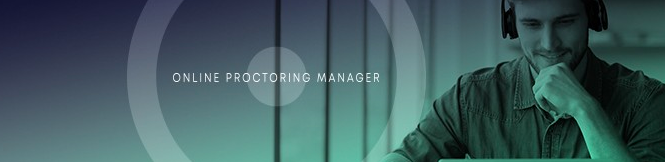 LIETOTĀJA ROKASGRĀMATA  www.proctoring-manager.eu Šī materiāla izveide tiek daļēji atbalstīta ar Eiropas Savienības Erasmus+ programmu, projekta numurs 2020-DE01-KA226-HE-005765. Nedz Eiropas Komisija nedz projektu nacionālā finansēšanas aģentūra DAAD nenes atbildību par saturu un iespējamiem zaudējumiem, kas var rasties šī materiāla izmantošanas rezultātā. Par apmācībām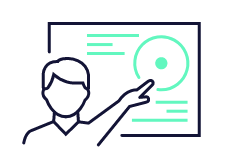 Tiešsaistes apmācības programma TIEŠSAISTES UZRAUDZĪBAS VADĪTĀJS ir unikālais izglītības produkts, kurš tika izstrādāts Erasmus+ projekta ietvaros Online Proctoring Manager –  Further education program for supporting digital transformation at higher education institutions (PROWIDE). PROWIDE komandā strādā pasniedzēji, digitālās apmācības un tiešsaistes vērtēšanas eksperti no Vācijas (Fachhochschule des Mittelstands/Bīlefelde, Proctorio GmbH/Unterfēringa), Itālijas (Universita Telematica Uninettuno/Roma), Latvijas (Liepaja University/Liepāja), un Turcijas (Anadolu University/Eskišehira) kurus apvieno tieksme izglītības procesu padarīt par pielāgojamu un pieejamu visiem. PROWIDE nolūks ir sekmēt taisnīgu, drošu un uzticamu tiešsaistes eksamināciju augstākās izglītības iestādēs (AII) veidojot, testējot un nodibinot apmācības programmu jauna veida speciālistu kvalifikācijai - Tiešsaistes Uzraudzības Vadītājs Kas ir Tiešsaistes Uzraudzība? 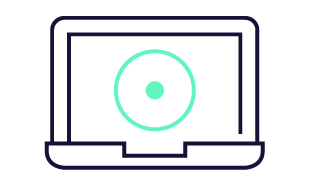 Tiešsaistes Uzraudzība ir daļa no tiešsaistēs vērtēšanas sistēmas, kas ļauj veikt attālinātu eksāmenu uzraudzību ar speciālu tiešsaistes uzraudzības lietotnes palīdzību. Tiešsaistes Uzraudzība sniedz studentiem iespēju kārtot eksāmenus no jebkuras vietas pasaulē jebkurā laikā. Kāpēc Tiešsaistes Uzraudzības Vadītājs?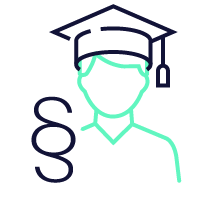 Mūsdienās, tiešsaistē uzraudzētie eksāmeni nav plaši izmantoti AII vairāku iemeslu dēļ, tādu kā neskaidrie tiesiskie regulējumi, datu aizsardzības problēmas, saskaņošana ar izglītības likumu un starpdisciplināra profila speciālistu trūkums, kas varētu uzņemties organizēt, koordinēt un īstenot drošus un uzticamus Tiešsaistes Uzraudzības pakalpojumus. Ar savu apmācības programmu PROWIDE nodrošina risinājumu šāda veida speciālistu kvalificēšanai, kurus sauc par Tiešsaistes Uzraudzības Vadītājiem. Kāda ir apmācības programmas “Tiešsaistes Uzraudzības Vadītājs” struktūra?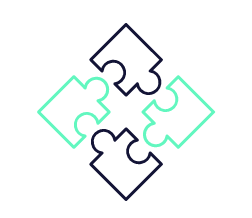 Apmācības programma sastāv no 8 moduļiem un no apkopošanas moduļa apmācības beigās. Katrs modulis sastāv no 2 - 4 blokiem, kopā 27 bloki. Katra moduļa veidošanu koordinēja viens no PROWIDE partneriem:1.	Ievads apmācības un vērtēšanas sistēmā, kura iz balstītā uz tehnoloģijām (Anadolu University)2.	Vērtēšanas Uzraudzības Sistēmu loma un raksturošana (Anadolu University)3.	Tehnoloģiskā Infrastruktūra (Fachhochschule des Mittelstands/Proctorio)4.	Tiesiskie regulējumi (Proctorio)5.	Konfliktu pārvaldība (Liepājas Universitāte)6.	Projektu un risku pārvaldība (Fachhochschule des Mittelstands)7.	Izmaiņu pārvaldība (Uninettuno)8.	Personiskās un sociālās iemaņas (Uninettuno)9.	Apmācību apkopošana/Vērtēšana (Anadolu University)Apmācību moduļi sastāv no apmācības video ierakstiem, lejupielādējamiem PDF materiāliem, pašnovērtēšanas testiem, uzdevumiem un gala eksāmena.  Visa apmācības kursa apjoms ir 150 students, kas ir 6 ECTS. Kāds kompetences tiek iegūtas pabeidzot šo apmācības kursu?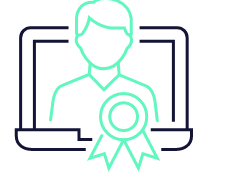 Veiksmīgi pabeidzot šo apmācības kursu, dalībnieki būs spējīgi:Vērtēt tiešsaistēs uzraudzības īstenošanu pamatojoties uz vietējiem un universāliem tiesiskiem regulējumiem,Demonstrēt tehnoloģiju izmantošanas pamatprasmes, lai pārvaldītu vērtēšanas uzraudzības sistēmu,Diskutēt par efektīvas, lietderīgas un ilgtspējīgas vērtēšanas uzraudzības sistēmas lomu un galvenajiem raksturlielumiem,Pārvaldīt un risināt konfliktus, kas var rasties starp ieinteresētām pusēm,Efektīvi sadarboties ar profesoriem un instruktoriem/pasniedzējiem, kuri pauž kritisku viedokli par tiešsaistes apmācībām, tiešsaistes vērtēšanas un vērtēšanas uzraudzības sistēmām, Efektīvi izstrādāt un pārvaldīt vērtēšanas uzraudzības projektus, paturot prātā iespējamos riskus,Pielāgot vērtēšanas uzraudzības sistēmu vai tās īstenošanu saskaņā ar neparedzētu un nākotnes izmaiņu prasībām,Pārzināt efektīvas un uz tehnoloģijām balstītas apmācības un vērtēšanas metodes,Izstrādāt nepieciešamas starpnozaru prasmes (soft skills), tādas kā atbildība, spēja pārrunāt, grupu darbs, problēmu risināšana.  Kā notiks apmācības? 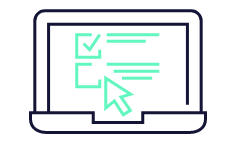 Apmācības notiks tiešsaistes formā ar atbalstu, izmantojot Anadolu Universitātes Moodle platformu. Katra moduļa apguvi veicinās projekta partneru pārstāvji, izņemot moduli 8: Personiskās un sociālas iemaņas, kuras var apgūt bez laika ierobežojuma. Moduļi sastāv no apmācības blokiem, kuri piedāvā asinhronas aktivitātes apmācībām no jebkuras vietas jebkurā laikā, kā arī instrukcijas asinhronām sesijām. Vismaz viena asinhrona sesija katrā modulī tiks novadītā izvēlētā valodā  (Latviešu). Katrs modulis ir jāapgūst 1 nedēļas laikā. Apmācības sāksies ar iepazīšanas nedēļu, kad dalībniekiem būs iespēja iepazīties ar moduļu instruktoriem, apmācības vidi un kursa dalībniekiem.Svarīgs datums: 2022. gada 17. oktobrī no plkst. 14:00 līdz 15:00 CEST notiks apmācības programmas tiešsaistes atvēršanas sesija, kur piedalīsies starptautiskie PROWIDE eksperti! Kam ir domātas apmācības? 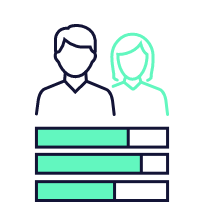 PROWIDE apmācības programma ir domāta augstākās izglītības sektora darbiniekiem, kuri grib pilnveidot savu kvalifikāciju tiešsaistē uzraudzīto eksāmenu organizēšanā, atbalstīšanā un īstenošanā. Atkarībā no katra dalībnieka lomas nolūkiem AII, apmācības vai specifisku moduļu var apgūt: Vadības personāls: personas, kas vada  nodaļas vai birojus vai paredz pārvaldes uzdevumus AII attiecībā uz Tiešsaistes Uzraudzību (obligātie moduļi: 1, 2, 3, 4, 5, 6, 7, 9);Tehniskais personāls: personas, kas strādā tehniskā jomā un atbild par tehniskās infrastruktūras pareizo darbību attiecībā uz e-eksaminācijas un uzraudzības īstenošanu (obligātie moduļi: 3, 4, 9);Atbalsta personāls: personas, kas strādā eksaminācijas birojos, izglītības nodaļās vai līdzīgās organizācijās un ir iesaistītās vērtēšanas organizēšanā un īstenošanā (obligātie moduļi: 1, 4, 5, 9);Uzraugi(Proktori): personas, ka atbild par uzraudzību, īstenojot tiešsaistes eksāmenus un nodrošinot centrālu atbalstu (obligātie moduļi:  1, 2, 4, 9).  Kādas ir prasības dalībniekiem? 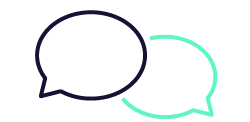 Pieredze darbā augstākās izglītības jomā;Labas angļu valodas lasīšanas un klausīšanas prasmes;Interese par tiešsaistes vērtēšanu/tiešsaistēs uzraudzībuLaika resurss un spēja mācīties patstāvīgi.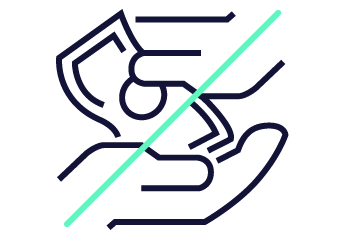 Kāda ir apmācību maksa?Izmēģinājuma kursa versija ir pilnīgi bezmaksas. Kā tiks organizēta apmācību rezultātu atpazīšana? 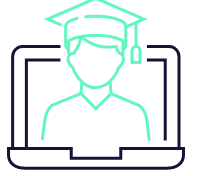 6 ECTS var iegūt, ka dalībnieks izpilda visus moduļus un nokārto pārbaudījumu katra moduļa beigās (Moodle tests), kā arī nokārto gala pārbaudījumu, izmantojot tiešsaistes uzraudzību apmācības beigās.Atsevišķus ECTS var iegūt, nokārtojot apmācības programmas moduļus 1, 2, 3, 4, ieskaitot eksāmenu. Apmeklētāja sertifikāts tiek izdots tiem lietotājiem, kuri piedalījās moduļu apgūšana bez eksāmena kārtošanas.  Kā reģistrēties apmācībām?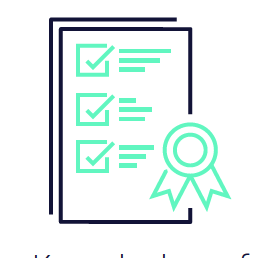 Aizpildiet reģistrācijas anketu https://forms.gle/LBC8fMWVhkyZpejZ9 līdz 2022. gada 10. oktobrim. Mūsu komanda apstrādās Jūsu pieteikumu un informēs par atlases rezultātiem vēlākais līdz 2022. gada 14. oktobrim.  Atlasītiem kandidātiem mūsu komanda nosūtīs pieejas datu LMS Moodle sistēmai un nodrošinās tehnisku un administratīvu atbalstu.  PROWIDE apmācību kodols: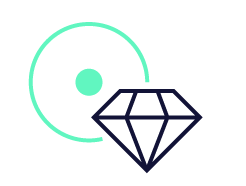 9 moduļi, kurus izstrādāja starptautisku ekspertu grupa• Tiešsaistes semināri un asinhronas tiešsaistes mācības• Gala eksāmena kārtošana ar tiešsaistes uzraudzību• 6 ECTS• Sertifikāts Tiešsaistes Uzraudzības Vadītājs• Apmācību ilgums: No 2022. gada 17. oktobra līdz 2022. gada 23. Decembrim• Bezmaksas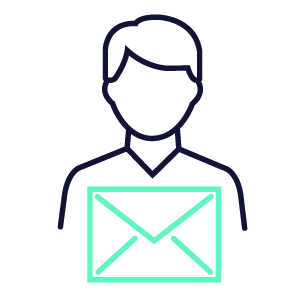 Jūsu kontaktpersona Latvijā: Patriks Morevs acentrs@liepu.lvAr prieku gaidīsim Jūsu pieteikumus!Jūsu PROWIDE komanda Liepājas Universitātē